Block Notes n. 4, febbraio 2021Dipartimento Welfare e nuovi diritti della Cgil Lombardia A cura di M. Vangi, L. Finazzi, V. Segato, M. Vespa In questo numeroDalle Agenzie di stampa regionali: Covid, tamponi rapidi in farmacia: pronto l’accordo Dg Welfare: no errori su trasmissione dati Covid da Uo Prevenzione Tamponi antigenici rapidi gratis, intesa tra Regione e Pediatri di famiglia Coronavirus, oltre 112.000 mascherine per senza fissa dimoraVaccinazioni anti-Covid over 80, se in gravi condizioni si ricevono a casaVaccinazioni anti-Covid over 80, informazioni al numero verde dedicato 800.89.45.45Welfare, Giovanni Pavesi nuovo Dg; Marco Trivelli all’Asst BrianzaCovid, Bertolaso: a Brescia terza ondata, intervenire immediatamente Covid, l’aggiornamento quotidiano delle vaccinazioni agli ultraottantenniVaccini anti-Covid, 9 casi positivi tra sanitari dopo somministrazioni sieroPass disabili: la Regione semplifichi le procedure Vaccino anticovid: un vero piano ancora non c’è Sulla campagna vaccinale anticovid MMG e sindaci non coinvolti Tamponi e tracciamenti: la giunta si dia una mossa. Serve un più preciso screening Da Lombardia socialeDalle Agenzie di stampa nazionali: Pandemia: si ragiona su nuovi criteri della campagna vaccinalePandemia: aprire ai nuovi vaccini introdotti nel mercatoDefinita campagna vaccinale grazie alla collaborazione Governo-RegioniFase 2 vaccinazioni: raccomandazioni sui gruppi targetRichiesta maggiore libertà di acquisire i vaccini antiCovidPandemia: monitoraggio riscontra un aumento del contagio Ue: accelerare le campagne di vaccinazione Comitato tecnico scientifico su pandemia: maggiore attenzione alla variante inglesePandemia: attenzione su mutazioni del virusEmergenza Covid-19: incontro Bonaccini-Gelmini Gestione emergenza Covid-19: Regioni pronte al confronto con il GovernoPandemia: nuove ordinanze territoriali e richieste di rimodulazione aperturePandemia: Speranza annuncia tavolo tecnico ministero, Regioni e IssCambio di passo? La formazione in medicina generale, in PortogalloDati sul Covid: possiamo fidarci dei paesi autoritari?Gli anziani non autosufficienti si meritano un progettoMolti soldi e tanti segreti nei contratti sui vacciniLa corsa ai vaccini si vince con la complessitàDa EpiCentroDalle Agenzie di stampa regionaliDa “Lombardia Notizie online”, Agenzia di stampa della Regione Lombardia Notizie Online del 1° febbraio 2021Covid, tamponi rapidi in farmacia: pronto l’accordo. Letizia Moratti: sono sempre più avamposti nel contrasto a pandemiaLa Giunta di Regione Lombardia, su proposta del vicepresidente ed assessore al Welfare, Letizia Moratti, ha approvato un accordo con che consentirà di eseguire i tamponi antigenici rapidi in farmacia. “Si tratta, spiega Moratti, di un importante contributo al contrasto della pandemia. E rappresenta un ulteriore esempio di collaborazione tra gli attori in campo in questa lotta”. La direzione generale Welfare ha raggiunto nei giorni scorsi infatti un’intesa in tal senso con Federfarma Lombardia, Assofarm/Conservizi Lombardia e la Federazione regionale Ordini dei Farmacisti. Leggi tutto. Notizie Online del 3 febbraio 2021Dg Welfare: no errori su trasmissione dati Covid da nostro medico. La Uo Prevenzione ha compiti di sorveglianza non di produzione di dati.“In merito ad alcuni articoli apparsi sulla stampa, la Dg Welfare di Regione Lombardia smentisce categoricamente la notizia che attribuisce ad un medico della Uo Prevenzione, Danilo Cereda, la responsabilità di un’errata trasmissione di dati Covid che avrebbe decretato l’erronea attribuzione della fascia rossa alla Lombardia”. Lo precisa una Nota della Regione Lombardia. Leggi tutto. Notizie Online dell’8 febbraio 2021Tamponi antigenici rapidi gratis, intesa tra Regione e Pediatri di famiglia. Moratti: coinvolgere responsabilmente e capillarmente tutti i soggetti del sistemaTamponi antigenici rapidi gratis, intesa tra Regione e Pediatri di famiglia. Vicepresidente Moratti: è un’ulteriore offerta per potenziare monitoraggio su scuola e popolazione in età pediatrica. La Giunta di Regione Lombardia, su proposta della vicepresidente e assessore al Welfare, Letizia Moratti, ha approvato un protocollo d’intesa coi Pediatri di famiglia per l’effettuazione gratuita dei tamponi antigenici rapidi, sia negli studi professionali che nelle strutture rese disponibili dalle Agenzie per la tutela della salute (Ats). L’intesa ripercorre le disposizioni principali dell’Accordo collettivo nazionale (Acn) del 30 ottobre. È stata condivisa il 18 novembre 2020 dai componenti del Comitato permanente regionale di pediatria di famiglia. Leggi tutto. Coronavirus, oltre 112.000 mascherine per senza fissa dimoraGli assessori regionali alla Famiglia, Solidarietà sociale, Disabilità e Pari Opportunità Alessandra Locatelli e al Territorio e Protezione civile Pietro Foroni hanno dato il via libera alla consegna di oltre 112.000 mascherine ai senza fissa dimora. Per limitare la diffusione del Coronavirus, saranno destinate a persone in grave marginalità. La presentazione dell’iniziativa è avvenuta nel pomeriggio di oggi presso il magazzino Cargo 2 di Fiera Milano Rho. Nei prossimi giorni, attraverso la Protezione civile, verranno consegnati i dispositivi di protezione individuale agli ambiti lombardi. Leggi tutto. Notizie Online del 13 febbraio 2021Vaccinazioni anti-Covid over 80, se in gravi condizioni si ricevono a casa“Le persone di età avanzata sono una priorità della campagna di vaccinazione anti Covid-19, considerata l’elevata probabilità di sviluppare complicanze e il conseguente ricorso a ricoveri ospedalieri”. Lo ribadisce una Nota dell’assessorato al Welfare di Regione Lombardia. “Le persone con 80 anni e più che non possono uscire di casa, perché allettate o in condizioni di grave infermità/invalidità, chiarisce la Nota, potranno esprimere la volontà di aderire alla campagna vaccinale rivolgendosi al proprio medico di medicina generale, che resta il riferimento clinico e sanitario principale a cui rivolgersi”. Leggi tutto. Notizie Online del 15 febbraio 2021Vaccinazioni anti-Covid over 80, informazioni al numero verde dedicato 800.89.45.45Vaccinazioni anticovid over 80, per questi cittadini e per erogare loro il servizio, Regione Lombardia ha istituito il numero verde 800.89.45.45. Un presìdio telefonico per rispondere alle richieste di quanti chiedono informazioni sul contenimento e la gestione del contagio. Leggi tutto. Notizie Online del 18 febbraio 2021Welfare, Giovanni Pavesi nuovo Dg; Marco Trivelli all’Asst Brianza“Sarà all’attenzione della prossima Giunta della Regione Lombardia la proposta della nomina del dottor Marco Trivelli a direttore generale dell’Asst Brianza. L’Assessorato al Welfare vuole pertanto destinare un’importante risorsa per competenza ed esperienza, alla guida di un’area strategica. È tra le più grandi della Lombardia, infatti assiste circa 700.000 abitanti”. Lo scrive in una Nota l’Assessorato al Welfare della Regione Lombardia. Leggi tutto. Notizie Online del 23 febbraio 2021Covid, Bertolaso: a Brescia terza ondata, intervenire immediatamente. Dal 25 febbraio vaccinazioni nei Comuni più colpiti“A Brescia esiste una terza ondata. Dobbiamo intervenire immediatamente”. Lo ha detto il responsabile della campagna di vaccinazione anti-Covid della Regione Lombardia, Guido Bertolaso, intervenendo nell’Aula del Consiglio regionale. “La provincia di Brescia, ha continuato, ha un’incidenza, ovvero un numero di nuovi casi, doppia rispetto al resto delle province lombarde. Allo stato attuale, la situazione è sotto controllo e gestibile, rispetto all’anno scorso, in tutto il territorio regionale, tranne in provincia di Brescia. Qui siamo infatti di fronte alla terza ondata della pandemia”. Leggi tutto. Notizie Online del 24 febbraio 2021Covid, l’aggiornamento quotidiano delle vaccinazioni agli ultraottantenniÈ iniziata in Lombardia domenica 21 febbraio la fase ‘1 ter’ della campagna anti-Covid per vaccinare gli anziani di età superiore agli ottanta anni, i cosiddetti ‘over 80’: a seguire la progressione del numero dei vaccinati. I dati sono aggiornati quotidianamente. Nelle tabelle è possibile leggere i riferimenti numerici relativi alle somministrazioni di prime e seconde dosi. Sono suddivisi per le singole Ats lombarde. Le tabelle contengono, inoltre, i riferimenti alle vaccinazioni somministrate ai cittadini di età inferiore agli 80 anni (under 80). Si segnala che i valori cumulati possono variare nel tempo. Leggi tutto. Notizie Online del 25 febbraio 2021Vaccini anti-Covid, 9 casi positivi tra sanitari dopo somministrazioni sieroTra gli operatori sanitari lombardi che hanno effettuato la vaccinazione Covid sono state riscontrate 9 positività successive a vaccinazione, estratte dall’elenco dei positivi inviati alla genotipizzazione per ricerca di varianti. Le indicazioni ministeriali, infatti, prevedono che le positività in soggetti vaccinati siano indagate per la ricerca di varianti. Occorre precisare che la genotipizzazione è effettuata su campioni con carica virale elevata. Tale situazione non induce a preoccupazioni o dubbi circa la validità della copertura vaccinale. I dati della letteratura scientifica evidenziano infatti il fenomeno della possibilità che soggetti vaccinati possano infettarsi. La monitorizzazione avviata serve, quindi, a identificare eventuali infezioni dovute a varianti del Covid. Leggi tutto. Da “Settegiorni PD”, news letter del gruppo PD in Consiglio regionale Dalla newsletter n. 540 del 5 febbraio 2021Pass disabili: la Regione semplifichi le procedure. Il gruppo del Pd torna a chiedere alla giunta lombarda di uniformare le modalità di rinnovo in tutto il territorio regionale e di agevolare l’iter per i disabili permanentiIn Lombardia ogni Asst segue procedure differenti per il rinnovo di quel contrassegno che le persone con disabilità espongono sulle vetture, procedure che non solo differiscono da una struttura all’altra, ma che sono anche complesse, costose e, per coloro che sono portatori di disabilità permanenti, anche inutili. Il Pd aveva già segnalato il problema un anno fa, ma non avendo ottenuto alcuna risposta, lo ha riproposto martedì scorso, con un’interpellanza in aula consiliare che ha sortito una risposta di cui non resta che attendere e valutare gli effetti. Leggi. Vaccino anticovid: un vero piano ancora non c’è. Il Pd chiede pianificazione, campagna informativa e trasparenza sui datiIl gruppo del Pd chiede che al più presto sia predisposto un piano vaccinale anticovid, perché quello annunciato da Letizia Moratti, martedì scorso in aula, non può essere definito tale, dal momento che non contiene indicazioni organizzative: chi contatterà gli anziani, quali strutture saranno utilizzate per i vaccini, quale personale sarà messo a disposizione? Il Pd chiede una pianificazione degna di questo nome, una campagna informativa per gli anziani e trasparenza sui dati. L’arrivo di Bertolaso, unica novità, rischia di non bastare. Per il Pd, che ne giudicherà l’operato nei fatti, potrebbe essere l’ennesima operazione di marketing. Leggi. Dalla newsletter n. 541 del 12 febbraio 2021Ancora una volta la Lombardia arranca. Sulla campagna vaccinale anticovid medici di base e sindaci non coinvolti. Spot sui territoriMentre la Toscana avvia la vaccinazione di massa e il Lazio taglia il traguardo del 10% dei vaccinati, la Lombardia arranca. Il portale per le prenotazioni dovrebbe partire il 15 febbraio prossimo, ma è tutto da sperimentare. Intanto medici di base e sindaci lamentano di non essere stati coinvolti nell’organizzazione e sui territori c’è il rischio che arrivino solo spot, specie quelli diretti agli over 80, mentre in alcune aree come Cremona e Mantova la consegna dei vaccini è in ritardo. Leggi. Dalla newsletter n. 542 del 19 febbraio 2021Tamponi e tracciamenti: la giunta si dia una mossa. Serve un più preciso screening quotidiano con tamponi affidabili. Invece, Fontana e Moratti navigano a vista, senza piani precisiLa Giunta annuncia che aumenterà i presidi di sicurezza a scuola. Ma non si sa quando, come, in che modo. Invece, è fondamentale estendere tracciamenti e tamponi. E questi ultimi servono molecolari, anche nello screening quotidiano. Ne vanno fatti, cioè, di più e non di meno, come sta accadendo adesso, nel pieno delle varianti. Anche perché, solo a novembre, si facevano a settimana fino a 150mila in più rispetto alle prime settimane del 2021, nemmeno totalmente sostituiti dagli antigenici. Servono più tamponi e più tracciamento, l’obiettivo è la zona bianca. Leggi tutto. Da “Lombardia sociale” Dalla Newsletter II/2021, dell’8 febbraio 2021Piani di zona. Si chiude il triennio: risultati raggiunti sull’azzonamento e tempi e prospettive per la nuova programmazione Programmazione e governance. Le novità della Legge di Bilancio 2021 in tema di potenziamento del servizio sociale professionale territoriale per il contrasto alla povertàTerzo settore. Si cominciano a contare gli effetti della crisi: dati dalla ricerca di Fondazione Cariplo sugli impatti della pandemia sugli ETS LombardiRiforma sociosanitaria. Cure primarie al bivio: la fine della sperimentazione della riforma lombarda pone un dilemma sul futuro assetto del territorio. Il punto di vista di un MMG sul campoDisabilità. Due recenti sentenze del Consiglio di Stato rimettono al centro il tema della compartecipazione al costo dei servizi. Aspetti salienti e riflessioni sullo sviluppo del sistema di welfare lombardoViolenza sulle donne. Avviata la misura regionale di sostegno agli orfani di femminicidio: piccoli contributi economici da richiedere online. I dubbi sono tanti.Dalla Newsletter III/2021, del 23 febbraio 2021FNA. Misura B1 dalle origini ad oggi… una vera e propria mutazione: principali cambiamenti, rischi in agguato e ipotesi di lavoro per evitare il depotenziamentoDisabilità. Apprendimenti dalla pandemia: più qualità nei servizi. La parola all’esperienza del Coordinamento Bergamasco per l’IntegrazioneCaregiver. Meno mance e più servizi. Il travagliato iter del Fondo nazionale dedicato e la proposta di legge regionale lombardaServizio sociale professionale. La svolta epocale del finanziamento strutturale dello Stato. Cinque motivi per ritenerla tale. Dalle Agenzie di stampa nazionaliDalla “Conferenza delle Regioni”: www.regioni.it/newsletter Da Regioni.it n. 3996 del 2 febbraio 2021Pandemia: si ragiona su nuovi criteri della campagna vaccinaleChiede chiarimenti sulla campagna vaccinale il vicepresidente e assessore al Welfare della regione Lombardia, Letizia Moratti: “abbiamo ancora dei punti da chiarire con il Governo” e annuncia che chiederà al commissario per l’emergenza, Domenico Arcuri, un passaggio in conferenza Stato-Regioni per cambiare il criterio di “distribuzione in base alla popolazione, che non ci convince”, con un “criterio sui target di popolazione, che quasi tutte le Regioni stanno chiedendo”. La richiesta è di più equilibrio per le regioni che hanno un maggior numero di ultraottantenni. Leggi tutto. Da Regioni.it n. 3997 del 3 febbraio 2021Pandemia: aprire ai nuovi vaccini introdotti nel mercatoSul fronte vaccini ed Europa il premier portoghese, Antonio Costa, alla guida della presidenza di turno del Consiglio Ue, riferendosi ai vaccini antiCovid spiega che “la presidente von der Leyen ed io abbiamo scritto ai capi di stato e di governo sottolineando l’importanza di unire gli sforzi e coinvolgere l’industria per incrementare la capacità di produzione e di fornitura nell’Ue”. Intanto GlaxoSmithKline e la società di biotecnologie tedesca CureVac hanno annunciato che svilupperanno congiuntamente un vaccino che avrà il potenziale di proteggere contro molteplici varianti del coronavirus. Mentre arrivano dati positivi sul funzionamento del vaccino russo Sputnik, Francia e Germania si dicono interessate e favorevoli alla sua introduzione, l’Aifa apre alla possibilità che il vaccino di Astrazeneca sia utilizzabile anche dagli over 55 senza fattori di rischio. Leggi l’articolo. Da Regioni.it n. 3998 del 4 febbraio 2021Definita campagna vaccinale grazie alla collaborazione Governo-Regioni“Confermando l’auspicio che la situazione nazionale trovi al più presto una soluzione, proseguire con la campagna vaccinale rimane la priorità: per questo oggi abbiamo definito con il Governo le modalità della prossima fase, che sarà dedicata alla popolazione over 80”. Così il presidente della Conferenza delle Regioni, Stefano Bonaccini, al termine dell’incontro con i ministri Speranza e Boccia e il commissario Arcuri del 3 febbraio. Leggi tutto. Da Regioni.it n. 4002 del 10 febbraio 2021Fase 2 vaccinazioni: raccomandazioni sui gruppi targetIl ministero della Salute in collaborazione con la struttura del Commissario Straordinario per l’emergenza COVID, AIFA, ISS e AGENAS ha pubblicato le “Raccomandazioni ad interim sui gruppi target della vaccinazione anti-SARS-CoV-2/COVID-19”, aggiornando le categorie di vaccinazione e l’ordine di priorità. Il documento ha ricevuto anche il parere positivo del Consiglio Superiore di Sanità. Leggi tutto. Da Regioni.it n. 4003 dell’11 febbraio 2021Richiesta maggiore libertà di acquisire i vaccini antiCovidLa richiesta è di una maggiore libertà da parte delle Regioni di acquisire i vaccini antiCovid, visti anche i ritardi per le mancate forniture a livello comunitario. Ma l’Unione europea è contraria, almeno per i vaccini già contrattualizzati. Parere quindi negativo sulla possibilità di intavolare trattative parallele con le aziende produttrici per acquistare dosi extra di vaccini. Leggi tutto. Da Regioni.it n. 4004 del 12 febbraio 2021Pandemia: monitoraggio riscontra un aumento del contagio. Variante inglese del virus SarsCov2 è probabilmente destinata a diventare quella prevalente nei prossimi mesiSale a 0,95 l’Rt nazionale dallo 0,84 della scorsa settimana. Nella bozza anticipata del monitoraggio settimanale sull’andamento della pandemia dell’Istituto Superiore di sanità e del ministero della Salute si evidenzia che sono sette le Regioni che hanno un Rt puntuale maggiore di 1 anche nel limite inferiore compatibile con uno scenario di tipo 2, in aumento rispetto alla settimana precedente. Le altre Regioni hanno un Rt puntuale compatibile con uno scenario tipo uno. Quindi aumenta il numero di Regioni dove sono state riportate allerte di resilienza (11 contro 5 la settimana precedente). Leggi tutto. Da Regioni.it n. 4005 del 15 febbraio 2021Ue: accelerare le campagne di vaccinazione Il 17 febbraio la Commissione europea presenterà una proposta per accelerare l’autorizzazione dei vaccini adattati alle nuove varianti: “non ci sarà bisogno di ricominciare il processo di autorizzazione da capo quando si tratterà di adattare il vaccino per le varianti, la procedura di autorizzazione sarà modificata con un nuovo sistema per accelerare l’approvazione mantenendo inalterati i livelli di sicurezza”. Inoltre “la Commissione europea invierà una lettera a tutti e 27 gli Stati membri per ricordare loro l’importanza di seguire le linee guida concordate” sulle restrizioni ai viaggi e i controlli alle frontiere per contenere il Covid e le sue varianti, ricordando la necessità di un approccio comune e di un coordinamento tra i 27, scoraggiando i viaggi non essenziali. Leggi. Comitato tecnico scientifico su pandemia: maggiore attenzione alla variante ingleseIl Comitato tecnico scientifico spiega che per ‘contenere e rallentare’ la diffusione delle varianti del Covid, “in analogia con le strategie adottate negli altri Paesi europei’, è necessaria una ‘rigorosa osservanza, rafforzamento e incremento delle misure di mitigazione del rischio sia in ambito nazionale che in specifici ambiti locali, evitando ulteriori misure di rilascio”. Leggi. Da Regioni.it n. 4006 del 16 febbraio 2021Pandemia: attenzione su mutazioni del virus“Stanno emergendo mutazioni che devono essere attentamente monitorate per valutare la possibile influenza sui test antigenici che la usino come bersaglio”. Il ministero della Salute evidenzia che bisogna monitorare gli effetti delle nuove varianti del virus Covid, dall’inglese alla brasiliana che “presentano diverse mutazioni nella proteina spike, non dovrebbero in teoria causare problemi ai test antigenici, in quanto questi rilevano la proteina N”. Il Ministero della Salute interviene così sui test antigenici rapidi alla luce della circolazione delle nuove varianti del virus, si spiega che “è consigliabile confermare la negatività di test antigenici eseguiti su pazienti sintomatici o con link epidemiologico con casi confermati di COVID-19”. Leggi tutto. Da Regioni.it n. 4009 del 19 febbraio 2021Emergenza Covid-19: incontro Bonaccini-Gelmini, rivedere modalità di comunicazione su decisioni per pandemia. Convergenza sulla necessità di un ampio coinvolgimento dele Regioni nell’elaborazione del Recovery PlanIl Presidente della Conferenza delle Regioni e delle Province Autonome, Stefano Bonaccini ha incontrato ieri pomeriggio in via della Stamperia a Roma, Il ministro per gli Affari Regionali e le autonomie, Mariastella Gelmini. Nel corso della riunione - si legge in una nota diffusa da Dipartimento degli Affari regionali “è emersa piena sintonia sull’esigenza di introdurre elementi di rafforzamento delle modalità con le quali verranno presi e comunicati i provvedimenti sulla pandemia, e di favorire un ampio coinvolgimento delle Regioni nell’elaborazione del Recovery Plan”. Leggi l’articolo. Da Regioni.it n. 4010 del 22 febbraio 2021Gestione emergenza Covid-19: Regioni pronte al confronto con il Governo. Le dichiarazioni e le interviste di Bonaccini, Toti, Giani, Zingaretti, Zaia, Spirlì, De Luca e Fedriga“Le forniture dei vaccini dipendono dalle aziende produttrici, i contratti li ha firmati la Commissione europea per tutti gli Stati membri. Io confido nella forza della Ue e nell’autorevolezza internazionale del presidente Draghi, perché cessino i tagli e le dosi in arrivo si moltiplichino. Serve un deciso cambio di passo”. Così al Corriere della Sera il presidente della Conferenza delle Regioni Stefano Bonaccini, che per quanto riguarda la possibilità di produrre in Italia i vaccini, afferma che “abbiamo distretti della chimica-farmaceutica e della meccanica di grande qualità. Concordo con Prodi quando propone che le imprese che detengono i diritti sui vaccini li rendano disponibili a chiunque sia in grado di produrli con efficacia. La ricerca ha potuto contare ovunque su ingenti fondi pubblici, è il momento di restituire alla collettività. I vaccini devono essere un bene pubblico”. Leggi tutto. Da Regioni.it n. 4011 del 23 febbraio 2021Pandemia: nuove ordinanze territoriali e richieste di rimodulazione apertureColpisce ancora la pandemia in diverse zone del nostro Paese e si rafforzano così le misure di contrasto sul territorio. Nella regione Lombardia il presidente Attilio Fontana ha istituito “zone arancioni rafforzate” in tutta la provincia di Brescia ed in otto comuni del Bergamasco e del Cremonese. Nel contempo l’assessore regionale al welfare, Letizia Moratti, ipotizza una rimodulazione della strategia vaccinale dando priorità alle zone più colpite. Anche nella regione Veneto si ravvisa una recrudescenza della pandemia, mentre nella regione Lazio sono state istituite la zona rossa nel comune di Torrice, in Ciociaria, per la variante inglese. Comunque in vista dell’elaborazione del Dpcm del 5 marzo, che rinnoverà le misure di contrasto alla pandemia, si lavora anche per migliorare l’impostazione delle misure restrittive ancora da adottare. Leggi tutto. Da Regioni.it n. 4012 del 24 febbraio 2021Pandemia: Speranza annuncia tavolo tecnico ministero, Regioni e IssQuanto ai vaccini, “l’Italia non si rassegna al taglio delle dosi”. Il ministro della Salute, Roberto Speranza, interviene in Senato per spiegare il decreto legge del 22 febbraio e le prospettive dei futuri provvedimenti. L’ultimo provvedimento del Governo proroga gli spostamenti tra regioni e altre misure di contrasto alla pandemia, spiegando che “l’Rt si avvia a superare 1, ricoveri in aumento. Non ci sono le condizioni per allentare le restrizioni. Accelerare sui vaccini, investiremo sul sistema farmaceutico”. Leggi tutto. Da “Salute internazionale.info”Dalla newsletter n. 2 del 19 febbraio 2021Cambio di passo? “Il principale dovere cui siamo chiamati tutti, io per primo come presidente del Consiglio, è di combattere con ogni mezzo la pandemia e di salvaguardare le vite dei nostri concittadini”.A prima vista, osservando i dati globali dei casi e dei decessi nel mondo, la pandemia sembrerebbe in fase di ritirata, con una curva in costante flessione dai primi di gennaio 2021. il numero giornaliero dei casi è passato dagli 850mila del 7 gennaio ai 300mila del 14/15 febbraio; il numero di decessi dai 17mila del 20 gennaio ai 7mila del 14/15 febbraio. Un cospicuo contributo alla flessione della curva è venuto dal deciso rallentamento della pandemia negli USA (la principale tributaria mondiale di casi e decessi): in poco più di un mese il numero giornaliero dei casi e dei decessi si è ridotto rispettivamente del 55% e del 75%. Ma questo quadro è solo apparentamene rassicurante. Leggi l’articolo. La formazione in medicina generale, in PortogalloMi sono innamorata della medicina territoriale facendo guardie mediche nella bassa bergamasca in attesa della specialità, ma solo una volta arrivata in Portogallo ho capito il vero significato di Primary Health Care. La formazione post-laurea è un elemento fondamentale per garantire la qualità della pratica medica, uno strumento essenziale per assicurare le competenze specifiche di ogni figura sanitaria e uno stimolo importante all’aggiornamento continuo. La formazione in Medicina Generale in Italia è al centro di molte polemiche riguardanti la sua staticità, l’eccessiva presenza dell’approccio farmacologico e iperspecializzato di stampo ospedaliero e lo scarso contatto con il territorio. Leggi l’articolo. Da “Lavoce.info” Dalla newsletter del 5.2.2021Dati sul Covid: possiamo fidarci dei paesi autoritari?I dati sull’evolversi della pandemia possono rivelarsi un potente strumento di propaganda politica. Una analisi su paesi democratici e autoritari sembra indicare una differenza sistematica nella diffusione dell’informazione tra i diversi tipi di regimi. Leggi l’articolo. Gli anziani non autosufficienti si meritano un progettoNel Pnrr manca un progetto complessivo per l’assistenza agli anziani non autosufficienti in Italia. Eppure, le evidenti difficoltà del settore e l’invecchiamento della popolazione suggeriscono di colmare la lacuna. Ecco una proposta per farlo. Leggi l’articolo. Molti soldi e tanti segreti nei contratti sui vacciniLa Commissione europea ha gestito i negoziati con le case farmaceutiche per la fornitura dei vaccini anti-Covid. I contratti conclusi derogano però dalle stesse norme europee sulla trasparenza. L’emergenza sanitaria non è una giustificazione. Leggi l’articolo.La corsa ai vaccini si vince con la complessitàLe difficoltà nel procurarci i vaccini anti-Covid riflettono lo stato del nostro sistema produttivo. Nella produzione di beni e servizi dovremmo puntare sulla complessità. Potrebbe anche favorire il riequilibrio territoriale, frenando la fuga dei cervelli. Leggi l’articolo. Da “EpiCentro” il portale dell’epidemiologia per la sanità pubblica a cura del Centro nazionale per la prevenzione delle malattie e la promozione della salute dell’Istituto superiore di sanità: www.epicentro.iss.itLe novità sul numero 838 del 4.2.2021Il case fatality rate dell’infezione SARS-CoV-2Fornire stime standardizzate per sesso ed età del case fatality rate a livello regionale e in riferimento a diverse fasi dell’epidemia utilizzando i dati individuali estratti dal sistema di sorveglianza integrata coordinato dall’ISS. È questo l’obiettivo del nuovo Rapporto ISS COVID-19 pubblicato il 1° febbraio dall’ISS.Africa: rassegna della letteratura scientificaÈ online la rassegna del 4 febbraio 2021 dedicata all’analisi delle principali fonti di informazione scientifica riguardo al continente africano.Le novità sul numero 839 dell’11.2.2021Long COVID: una nuova sfida per la medicina di genere?Alcune persone che hanno avuto una forma di malattia COVID-19 da severa a moderata o lieve possono soffrire di sintomi variabili e debilitanti per molti mesi dopo l’infezione iniziale. Una situazione che viene chiamata “Long COVID” e sembra interessare sia adulti che bambini. I pochi dati attualmente a disposizione indicano una maggiore incidenza tra la popolazione femminile. Leggi di più nell’approfondimento dedicato.COVID-19 e maternitàOnline i primi dati del COVID Mothers Study, studio internazionale a cui ha preso parte anche l’ISS rivolto alle madri COVID-19 positive, alle quali è stato chiesto di rispondere ad alcune domande sulle esperienze di maternità. Tra i dati emerge che quasi il 60% delle madri che sono state separate dai loro neonati, ha riferito di essersi sentita molto angosciata e, una volta riunite ai piccoli, il 29% non è stata in grado di allattare, nonostante innumerevoli tentativi.Vaccini anti COVID-19 in gravidanza e allattamentoÈ online l’aggiornamento al 31 gennaio del documento sulla vaccinazione in gravidanza e allattamento realizzato dall’Italian Obstetric Surveillance System (ItOSS) dell’ISS. Il documento, rivisto alla luce delle nuove evidenze, è disponibile anche in inglese. Vai alla pagina dedicata.Le novità sul numero 840 del 18.2.2021Rapporto ISS-COVID e salute materno infantileSul sito ISS è disponibile l’aggiornamento del rapporto ISS-COVID dedicato alle pratiche clinico-assistenziali appropriate per la presa in carico del percorso nascita in donne con infezione sospetta o confermata da virus SARS-CoV-2. Africa: rassegna della letteratura scientificaRimani aggiornato sulle principali fonti di informazione scientifica riguardo al continente africano consultando la Rassegna del 18 febbraio 2021.Per suggerimenti, notizie, ecc… scriveteci. Il nostro indirizzo è: blocknotes@lomb.cgil.it/ Questo numero di Block Notes è pubblicato sul nostro sito al seguente LinkTutti i numeri arretrati di Block Notes sono disponibili sul sito della CGIL Lombardia al seguente Link.CI TROVI ANCHE SU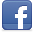 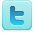 